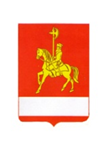 АДМИНИСТРАЦИЯ КАРАТУЗСКОГО РАЙОНА      ПОСТАНОВЛЕНИЕ26.10.2021                                       с. Каратузское                                    № 873-п О внесении изменений в постановление от 31.10.2013 №1127-п «Об утверждении муниципальной программы «Развитие малого и среднего предпринимательства в Каратузском районе» В соответствии со статьей 179 Бюджетного кодекса Российской Федерации, постановлением администрации Каратузского района от 24.08.2020 № 674-п «Об утверждении Порядка принятия решений о разработке муниципальных программ Каратузского района, их формировании и реализации», руководствуясь ст. 26-28 Устава Муниципального образования «Каратузский район» в целях перспективного развития малого и среднего предпринимательства в Каратузском районе, создания новых рабочих мест, увеличения налоговых поступлений, ПОСТАНОВЛЯЮ: 1. Внести в постановление от 31.10.2013 №1127-п «Об утверждении муниципальной программы «Развитие малого и среднего предпринимательства в Каратузском районе»» следующие изменения:1.1. В разделе 5 муниципальной программы «Развитие малого и среднего предпринимательства в Каратузском районе» абзац «Подпрограмма включает в себя реализацию мероприятий:1) Субсидии на возмещение части затрат на реализацию проектов, содержащих комплекс инвестиционных мероприятий по увеличению производительных сил в приоритетных видах деятельности.2) Субсидии на возмещение затрат, связанных с уплатой первого взноса (аванса) при заключении договора (договоров) лизинга оборудования с российскими лизинговыми организациями в целях создания и (или) развития либо модернизации производства товаров (работ, услуг).»изменить и изложить в следующей редакции:«Подпрограмма включает в себя реализацию мероприятий:1) Субсидии на возмещение части затрат на реализацию проектов, содержащих комплекс инвестиционных мероприятий по увеличению производительных сил в приоритетных видах деятельности.2) Субсидии на возмещение затрат, связанных с уплатой первого взноса (аванса) при заключении договора (договоров) лизинга оборудования с российскими лизинговыми организациями в целях создания и (или) развития либо модернизации производства товаров (работ, услуг).3) Субсидии субъектам малого и среднего предпринимательства при трудоустройстве безработных граждан Каратузского района.»1.2. Приложение 2 к муниципальной программе «Развитие малого и среднего предпринимательства» изменить и изложить в новой редакции согласно приложению 1 к настоящему постановлению.1.3. Приложение 3 к муниципальной программе «Развитие малого и среднего предпринимательства» изменить и изложить в новой редакции согласно приложению 2 к настоящему постановлению.1.4. Строку «Информация по ресурсному обеспечению подпрограммы, в том числе в разбивке по всем источникам финансирования на очередной финансовый год и плановый период» Паспорта подпрограммы «Формирование положительного образа предпринимателя, популяризация роли предпринимательства в обществе, проведение публичных и иных мероприятий, способствующих повышению престижа предпринимательской деятельности» изменить и изложить в следующей редакции:1.5. Раздел 2 подпрограммы «Формирование положительного образа предпринимателя, популяризация роли предпринимательства в обществе, проведение публичных и иных мероприятий, способствующих повышению престижа предпринимательской деятельности» абзац «Объем расходов на реализацию мероприятий подпрограммы на 2021 – 2023 годы составляет 210,0 тыс. рублей, в том числе по годам:местный бюджет2021 год – 70,0 тыс. рублей;2022 год – 70,0 тыс. рублей;2023 год – 70,0 тыс. рублей.» заменить и изложить в следующей редакции:«Объем расходов на реализацию мероприятий подпрограммы на 2021 - 2023 годы составляет 193,28 тыс. рублей, в том числе по годам:местный бюджет2021 год – 53,28 тыс. рублей;2022 год – 70,0 тыс. рублей;2023 год – 70,0 тыс. рублей.»1.6. Приложение 2 к подпрограмме «Формирование положительного образа предпринимателя, популяризация роли предпринимательства в обществе, проведение публичных и иных мероприятий, способствующих повышению престижа предпринимательской деятельности» изменить и изложить в новой редакции, согласно приложению 3 к настоящему постановлению.1.7. Строку «Информация по ресурсному обеспечению подпрограммы, в том числе в разбивке по всем источникам финансирования на очередной финансовый год и плановый период» Паспорта подпрограммы «Финансовая поддержка малого и среднего предпринимательства» изменить и изложить в следующей редакции:1.8. Раздел 2 подпрограммы «Финансовая поддержка малого и среднего предпринимательства» изменить и изложить в следующей редакции:«Малое и среднее предпринимательство играет важную роль в экономике муниципалитета. Субъекты малого и среднего предпринимательства (далее – СМСП), развиваясь, порождают здоровую конкуренцию, способствующую росту экономики, включая свободное развитие и многообразие форм собственности, создают рабочие места.Реализация субъектами малого и среднего предпринимательства проектов по расширению и модернизации своего производства, включая замену морально устаревшего и физически изношенного оборудования новым, более производительным, внедрение передовых технологий, в том числе энергосберегающих, механизация и автоматизация производства и т.п. требуют значительных инвестиций и имеют длительную окупаемость.Подпрограмма включает в себя реализацию мероприятий:1) Субсидии на возмещение части затрат на реализацию проектов, содержащих комплекс инвестиционных мероприятий по увеличению производительных сил в приоритетных видах деятельности.2) Субсидии на возмещение затрат, связанных с уплатой первого взноса (аванса) при заключении договора (договоров) лизинга оборудования с российскими лизинговыми организациями в целях создания и (или) развития либо модернизации производства товаров (работ, услуг).3) Субсидии субъектам малого и среднего предпринимательства при трудоустройстве безработных граждан Каратузского района.Источниками финансирования мероприятий подпрограммы являются средства федерального, краевого и районного бюджета.Объем расходов на реализацию мероприятий подпрограммы на 2021 - 2023 годы составляет 281,72 тыс. рублей, в том числе по годам:местный бюджет2021 год – 271,72 тыс. рублей;2022 год – 255,0 тыс. рублей;2023 год – 255,0 тыс. рублей.Перечень подпрограммных мероприятий представлен в приложении 2 к подпрограмме.»1.9. Раздел 3 подпрограммы «Финансовая поддержка малого и среднего предпринимательства» абзац 1 изменить и изложить в следующей редакции:«Финансирование поддержки малого и среднего предпринимательства, направляется на субсидирование субъектов малого и среднего предпринимательства на возмещение части затрат на реализацию проектов, содержащих комплекс инвестиционных мероприятий по увеличению производительных сил в приоритетных видах деятельности осуществляется в порядке и на условиях согласно Приложения 1 постановления администрации Каратузского района  от 18.03.2020 № 247-п«Об утверждении порядка «О предоставлении субсидии субъектам малого и среднего предпринимательства на возмещение части затрат на реализацию проектов, содержащих комплекс инвестиционных мероприятий по увеличению производительных сил в приоритетных видах деятельности» и Приложения 1 постановления администрации Каратузского района от 26.10.2021 № 874-п «О предоставлении субсидии субъектам малого и среднего предпринимательства при трудоустройстве безработных граждан Каратузского района»  1.10. Приложение 2 к подпрограмме «Финансовая поддержка малого и среднего предпринимательства» изменить и изложить в новой редакции, согласно приложению 4 к настоящему постановлению.2. Контроль за исполнением настоящего постановления возложить на заместителя главы района по финансам, экономике - руководителя финансового управления администрации Каратузского района Е.С. Мигла.3. Постановление вступает в силу в день, следующий за днем его официального опубликования в периодическом печатном издании Вести муниципального образования «Каратузский район».И.о. главы района                                                                                Е.С. МиглаПриложение 1 к постановлению администрации Каратузского районаот 26.10.2021 № 873-п     Приложение 2к муниципальной программе «Развитие малого исреднего предпринимательства в Каратузском районе» ИНФОРМАЦИЯО РЕСУРСНОМ ОБЕСПЕЧЕНИИ МУНИЦИПАЛЬНОЙ ПРОГРАММЫКАРАТУЗСКОГО РАЙОНА ЗА СЧЕТ СРЕДСТВ РАЙОННОГО БЮДЖЕТА,В ТОМ ЧИСЛЕ СРЕДСТВ, ПОСТУПИВШИХ ИЗ БЮДЖЕТОВ ДРУГИХУРОВНЕЙ БЮДЖЕТНОЙ СИСТЕМЫ И БЮДЖЕТОВ ГОСУДАРСТВЕННЫХВНЕБЮДЖЕТНЫХ ФОНДОВПриложение 2 к постановлению администрации  Каратузского районаот 26.10.2021 № 873-п     Приложение 3к муниципальной программе «Развитие малого исреднего предпринимательства в Каратузском районе» ИНФОРМАЦИЯ ОБ ИСТОЧНИКАХ ФИНАНСИРОВАНИЯ ПРОГРАММ, ОТДЕЛЬНЫХ МЕРОПРИЯТИЙ МУНИЦИПАЛЬНОЙ ПРОГРАММЫ Приложение 3 к постановлению администрации Каратузского районаот 26.10.2021 № 873-п Приложение 2 к подпрограмме «Формирование положительного образа предпринимателя, популяризация роли предпринимательства в обществе, проведение публичных и иных мероприятий, способствующих повышению престижа предпринимательской деятельности»ПЕРЕЧЕНЬ МЕРОПРИЯТИЙ ПОДПРОГРАММЫПриложение 4 к постановлениюадминистрации Каратузского районаот 26.10.2021 № 873-п Приложение 2 к подпрограмме «Финансовая поддержка малого и среднего предпринимательства»ПЕРЕЧЕНЬ МЕРОПРИЯТИЙ ПОДПРОГРАММЫИнформация по ресурсному обеспечению подпрограммы, в том числе в разбивке по всем источникам финансирования на очередной финансовый год и плановый период193,28 тыс. рублей, в том числе по годам: местный бюджет 2021 год – 53,28 тыс. рублей;2022 год – 70,00 тыс. рублей2023 год – 70,00 тыс. рублейИнформация по ресурсному обеспечению подпрограммы, в том числе в разбивке по всем источникам финансирования на очередной финансовый год и плановый период781,72 тыс. рублей, в том числе по годам: местный бюджет 2021 год – 271,72 тыс. рублей;2022 год – 255,0 тыс. рублей2023 год – 255,0 тыс. рублейNп/пСтатус (муниципальнаяпрограмма, подпрограмма)Наименованиемуниципальнойпрограммы, подпрограммыНаименование главного распорядителя бюджетных средств (далее - ГРБС)КодбюджетнойклассификацииКодбюджетнойклассификацииКодбюджетнойклассификацииКодбюджетнойклассификации2021 год2022 год2023 годИтого на очередной финансовый год и плановый периодNп/пСтатус (муниципальнаяпрограмма, подпрограмма)Наименованиемуниципальнойпрограммы, подпрограммыНаименование главного распорядителя бюджетных средств (далее - ГРБС)ГРБСРзПрЦСРВРпланпланпланИтого на очередной финансовый год и плановый период123456789101112Муниципальнаяпрограмма«Развитие малого и среднего предпринимательства в Каратузском районе»всего расходные обязательства по муниципальной программеХХХХ325,0325,0325,0975,0Муниципальнаяпрограмма«Развитие малого и среднего предпринимательства в Каратузском районе»в том числе по ГРБС:Муниципальнаяпрограмма«Развитие малого и среднего предпринимательства в Каратузском районе»Администрация Каратузского района901ХХХ325,0325,0325,0975,0Подпрограмма«Формирование положительного образа предпринимателя, популяризация роли предпринимательства в обществе, проведение публичных и иных мероприятий, способствующих повышению престижа предпринимательской деятельности»всего расходные обязательства по подпрограмме901ХХХ53,2870,070,0193,28Подпрограмма«Формирование положительного образа предпринимателя, популяризация роли предпринимательства в обществе, проведение публичных и иных мероприятий, способствующих повышению престижа предпринимательской деятельности»в том числе по ГРБС:Подпрограмма«Формирование положительного образа предпринимателя, популяризация роли предпринимательства в обществе, проведение публичных и иных мероприятий, способствующих повышению престижа предпринимательской деятельности»Администрация Каратузского района901ХХХ53,2870,070,0193,28Подпрограмма «Финансовая поддержка малого и среднего предпринимательства»всего расходные обязательства по муниципальной программе901ХХХ271,72255,0255,0781,72Подпрограмма «Финансовая поддержка малого и среднего предпринимательства»в том числе по ГРБС:Подпрограмма «Финансовая поддержка малого и среднего предпринимательства»Администрация Каратузского района901ХХХ271,72255,0255,0781,72Подпрограмма «Защита прав потребителей»всего расходные обязательства по муниципальной программе901ХХХ0000Подпрограмма «Защита прав потребителей»в том числе по ГРБС:Подпрограмма «Защита прав потребителей»Администрация Каратузского района901ХХХ0000№ п\пСтатус (муниципальная программа, подпрограмма)Наименование муниципальной программы, подпрограммы Уровень бюджетной системы\источники финансирования2021 год2022 год2022 год2023 годИтого на очередной финансовый год и плановый период№ п\пСтатус (муниципальная программа, подпрограмма)Наименование муниципальной программы, подпрограммы Уровень бюджетной системы\источники финансированияпланпланпланпланИтого на очередной финансовый год и плановый период123456678Муниципальная программа«Развитие малого и среднего предпринимательства в  Каратузском районе»325,0325,0325,0325,0975,0Муниципальная программа«Развитие малого и среднего предпринимательства в  Каратузском районе»в том числе:1Муниципальная программа«Развитие малого и среднего предпринимательства в  Каратузском районе»федеральный бюджет (*)Муниципальная программа«Развитие малого и среднего предпринимательства в  Каратузском районе»краевой бюджетМуниципальная программа«Развитие малого и среднего предпринимательства в  Каратузском районе»внебюджетные источники Муниципальная программа«Развитие малого и среднего предпринимательства в  Каратузском районе»районный бюджет (**)325,0325,0325,0325,0975,0Муниципальная программа«Развитие малого и среднего предпринимательства в  Каратузском районе»юридические лицаПодпрограмма «Формирование положительного образа предпринимателя, популяризация роли предпринимательства в обществе, проведение публичных и иных мероприятий, способствующих повышению престижа предпринимательской деятельности»Всего53,2870,070,070,0193,28Подпрограмма «Формирование положительного образа предпринимателя, популяризация роли предпринимательства в обществе, проведение публичных и иных мероприятий, способствующих повышению престижа предпринимательской деятельности»в том числе:2Подпрограмма «Формирование положительного образа предпринимателя, популяризация роли предпринимательства в обществе, проведение публичных и иных мероприятий, способствующих повышению престижа предпринимательской деятельности»федеральный бюджет (*)Подпрограмма «Формирование положительного образа предпринимателя, популяризация роли предпринимательства в обществе, проведение публичных и иных мероприятий, способствующих повышению престижа предпринимательской деятельности»краевой бюджетПодпрограмма «Формирование положительного образа предпринимателя, популяризация роли предпринимательства в обществе, проведение публичных и иных мероприятий, способствующих повышению престижа предпринимательской деятельности»внебюджетные источникиПодпрограмма «Формирование положительного образа предпринимателя, популяризация роли предпринимательства в обществе, проведение публичных и иных мероприятий, способствующих повышению престижа предпринимательской деятельности»районный бюджет (**)53,2870,070,070,0193,28Подпрограмма «Формирование положительного образа предпринимателя, популяризация роли предпринимательства в обществе, проведение публичных и иных мероприятий, способствующих повышению престижа предпринимательской деятельности»юридические лица3Подпрограмма «Финансовая поддержка малого и среднего предпринимательства»Всего271,72255,0255,0255,0781,723Подпрограмма «Финансовая поддержка малого и среднего предпринимательства»в том числе:3Подпрограмма «Финансовая поддержка малого и среднего предпринимательства»федеральный бюджет (*)3Подпрограмма «Финансовая поддержка малого и среднего предпринимательства»краевой бюджет3Подпрограмма «Финансовая поддержка малого и среднего предпринимательства»внебюджетные источники 3Подпрограмма «Финансовая поддержка малого и среднего предпринимательства»районный бюджет (**)271,72255,0255,0255,0781,723Подпрограмма «Финансовая поддержка малого и среднего предпринимательства»юридические лица4Подпрограмма«Защита прав потребителей»Всего000004Подпрограмма«Защита прав потребителей»в том числе:4Подпрограмма«Защита прав потребителей»федеральный бюджет (*)4Подпрограмма«Защита прав потребителей»краевой бюджет4Подпрограмма«Защита прав потребителей»внебюджетные источники4Подпрограмма«Защита прав потребителей»районный бюджет (**)000004Подпрограмма«Защита прав потребителей»юридические лица№ п\пЦели задачи, мероприятия подпрограммыГРБС Код бюджетной классификацииКод бюджетной классификацииКод бюджетной классификацииКод бюджетной классификацииКод бюджетной классификацииРасходы по годам реализации подпрограммы (тыс. рублей.)Расходы по годам реализации подпрограммы (тыс. рублей.)Расходы по годам реализации подпрограммы (тыс. рублей.)Расходы по годам реализации подпрограммы (тыс. рублей.)Ожидаемый непосредственный результат (краткое описание) от реализации подпрограммного мероприятия (в том числе в натуральном выражении)№ п\пЦели задачи, мероприятия подпрограммыГРБС ГРБСГРБСРзПрЦСРВРОчередной финансовый год 20211-й год планового периода 20222-й год планового периода 2023Итого за периодОжидаемый непосредственный результат (краткое описание) от реализации подпрограммного мероприятия (в том числе в натуральном выражении)1234456789101112Цель подпрограммы: создание мотивов у экономически активного населения по организации своего дела, побуждение к инициативному использованию своего потенциалаЦель подпрограммы: создание мотивов у экономически активного населения по организации своего дела, побуждение к инициативному использованию своего потенциалаЦель подпрограммы: создание мотивов у экономически активного населения по организации своего дела, побуждение к инициативному использованию своего потенциалаЦель подпрограммы: создание мотивов у экономически активного населения по организации своего дела, побуждение к инициативному использованию своего потенциалаЦель подпрограммы: создание мотивов у экономически активного населения по организации своего дела, побуждение к инициативному использованию своего потенциалаЦель подпрограммы: создание мотивов у экономически активного населения по организации своего дела, побуждение к инициативному использованию своего потенциалаЦель подпрограммы: создание мотивов у экономически активного населения по организации своего дела, побуждение к инициативному использованию своего потенциалаЦель подпрограммы: создание мотивов у экономически активного населения по организации своего дела, побуждение к инициативному использованию своего потенциалаЦель подпрограммы: создание мотивов у экономически активного населения по организации своего дела, побуждение к инициативному использованию своего потенциалаЦель подпрограммы: создание мотивов у экономически активного населения по организации своего дела, побуждение к инициативному использованию своего потенциалаЦель подпрограммы: создание мотивов у экономически активного населения по организации своего дела, побуждение к инициативному использованию своего потенциалаЦель подпрограммы: создание мотивов у экономически активного населения по организации своего дела, побуждение к инициативному использованию своего потенциала1Задача подпрограммы: организация и проведение публичных и иных мероприятий в целях повышения престижа предпринимательской деятельностиЗадача подпрограммы: организация и проведение публичных и иных мероприятий в целях повышения престижа предпринимательской деятельностиЗадача подпрограммы: организация и проведение публичных и иных мероприятий в целях повышения престижа предпринимательской деятельностиЗадача подпрограммы: организация и проведение публичных и иных мероприятий в целях повышения престижа предпринимательской деятельностиЗадача подпрограммы: организация и проведение публичных и иных мероприятий в целях повышения престижа предпринимательской деятельностиЗадача подпрограммы: организация и проведение публичных и иных мероприятий в целях повышения престижа предпринимательской деятельностиЗадача подпрограммы: организация и проведение публичных и иных мероприятий в целях повышения престижа предпринимательской деятельностиЗадача подпрограммы: организация и проведение публичных и иных мероприятий в целях повышения престижа предпринимательской деятельностиЗадача подпрограммы: организация и проведение публичных и иных мероприятий в целях повышения престижа предпринимательской деятельностиЗадача подпрограммы: организация и проведение публичных и иных мероприятий в целях повышения престижа предпринимательской деятельностиЗадача подпрограммы: организация и проведение публичных и иных мероприятий в целях повышения престижа предпринимательской деятельностиЗадача подпрограммы: организация и проведение публичных и иных мероприятий в целях повышения престижа предпринимательской деятельности1.1Популяризация предпринимательской деятельностиАдминистрация Каратузского района90104120412181001805024453,2870,070,0193,28Приобретение призов победителям конкурса, памятной сувенирной продукции. Награждение не менее 5 предпринимателей,  принявших участие в конкурсе. Итого по подпрограмме:Итого по подпрограмме:53,2870,070,0193,28в том числев том числеАдминистрация Каратузского района53,2870,070,0193,28№ п\пЦели, задачи, мероприятия подпрограммыГРБСКод бюджетной классификацииКод бюджетной классификацииКод бюджетной классификацииКод бюджетной классификацииРасходы по годам реализации подпрограммы  (тыс. руб.)Расходы по годам реализации подпрограммы  (тыс. руб.)Расходы по годам реализации подпрограммы  (тыс. руб.)Расходы по годам реализации подпрограммы  (тыс. руб.)Ожидаемый результат от реализации подпрограммного мероприятия (в натуральном выражении)№ п\пЦели, задачи, мероприятия подпрограммыГРБСГРБСРзПрЦСРВР2021 год2022 год2023 годИтого на периодОжидаемый результат от реализации подпрограммного мероприятия (в натуральном выражении)123456789101112Цель подпрограммы: Финансовая поддержка субъектов малого и среднего предпринимательства в приоритетных для района областяхЦель подпрограммы: Финансовая поддержка субъектов малого и среднего предпринимательства в приоритетных для района областяхЦель подпрограммы: Финансовая поддержка субъектов малого и среднего предпринимательства в приоритетных для района областяхЦель подпрограммы: Финансовая поддержка субъектов малого и среднего предпринимательства в приоритетных для района областяхЦель подпрограммы: Финансовая поддержка субъектов малого и среднего предпринимательства в приоритетных для района областяхЦель подпрограммы: Финансовая поддержка субъектов малого и среднего предпринимательства в приоритетных для района областяхЦель подпрограммы: Финансовая поддержка субъектов малого и среднего предпринимательства в приоритетных для района областяхЦель подпрограммы: Финансовая поддержка субъектов малого и среднего предпринимательства в приоритетных для района областяхЦель подпрограммы: Финансовая поддержка субъектов малого и среднего предпринимательства в приоритетных для района областяхЦель подпрограммы: Финансовая поддержка субъектов малого и среднего предпринимательства в приоритетных для района областяхЦель подпрограммы: Финансовая поддержка субъектов малого и среднего предпринимательства в приоритетных для района областяхЦель подпрограммы: Финансовая поддержка субъектов малого и среднего предпринимательства в приоритетных для района областяхЗадача подпрограммы:  привлечение инвестиций на территорию районаЗадача подпрограммы:  привлечение инвестиций на территорию районаЗадача подпрограммы:  привлечение инвестиций на территорию районаЗадача подпрограммы:  привлечение инвестиций на территорию районаЗадача подпрограммы:  привлечение инвестиций на территорию районаЗадача подпрограммы:  привлечение инвестиций на территорию районаЗадача подпрограммы:  привлечение инвестиций на территорию районаЗадача подпрограммы:  привлечение инвестиций на территорию районаЗадача подпрограммы:  привлечение инвестиций на территорию районаЗадача подпрограммы:  привлечение инвестиций на территорию районаЗадача подпрограммы:  привлечение инвестиций на территорию районаЗадача подпрограммы:  привлечение инвестиций на территорию района1.1Субсидии на возмещение части затрат на реализацию проектов, содержащих комплекс инвестиционных мероприятий по увеличению производительных сил в приоритетных видах деятельностиАдминистрация Каратузского района901041218200180908110,0255,0255,0510,0Финансовая поддержка не менее 3 предпринимателей ежегодно1.2Субсидии на возмещение затрат, связанных с уплатой первого взноса (аванса) при заключении договора (договоров) лизинга оборудования с российскими лизинговыми организациями в целях создания и (или) развития либо модернизации производства товаров (работ, услуг)»Администрация Каратузского района901041218200181008110,00,00,00,0Финансовая поддержка не менее 1 предпринимателя ежегодно1.3 Субсидии субъектам малого и среднего предпринимательства при трудоустройстве безработных граждан Каратузского районаАдминистрация Каратузского района90104121820018110811271,720,00,0271,72Финансовая поддержка не менее 2 предпринимателей ежегодноИтого по подпрограмме271,72255,0255,0781,72в том числеАдминистрация Каратузского района271,72255,0255,0781,72